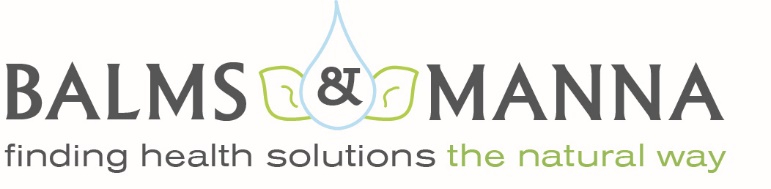 pH Balancing DietBest Alkalizing FoodFRESH FRUITS AND VEGETABLES- mushrooms, citrus, dates, raisins, spinach, grapefruit, tomatoes, avocado, summer black radish, alfalfa grass, barley grass, cucumber, kale, jicama, wheat grass, broccoli, oregano, garlic, ginger, green beans, endive, cabbage, celery, red beet, watermelon, figs and ripe bananas.RAW FOODS- Cooking foods depletes alkalizing minerals. Try juicing or lightly steaming fruits and vegetables.PLANT PROTEINS- Almonds, navy beans, lima beans and most other beans are good choices.ALKALINE WATER- Alkaline water has a pH of 9 to 11. Distilled water or reverse osmosis filter is slightly acidic but acceptable. Add lemon or lime essential oil, or baking soda to your water.  GREEN DRINKS- Drinks made from green vegetables and grasses in powder form have alkaline-forming foods and chlorophyllOTHER FOODS- sprouts, wheatgrass, fermented foods Anti-Alkaline FoodsHIGH SODIUM FOODS- Processed foods, table salt. COLD CUTS/DELI MEATSPROCESSED CEREALSEGGSCAFFEINATED DRINKS AND ALCHOL OATS AND WHEAT- All grains, pasta, rice, bread and packaged grain productsMILK- milk and dairy productsARTIFICIAL SWEETENERSNON ORGANIC/GRASS FED MEATAnti-Alkalizing LifestylesTOXINS- Pesticides and herbicides, exposure to chemicals and radiation from household cleansers, building materials, computers, cell phones and microwaves, alcohol and drug use, hormones from foods, health and beauty products, and plasticsANTIBIOTICSCHRONIC STRESSLACK OF EXERCISE/OVER EXERCISELOW INTAKE OF FIBERFOOD COLORING AND PRSERVATIVESPOOR CHEWING AND SHALLOW BREATHING